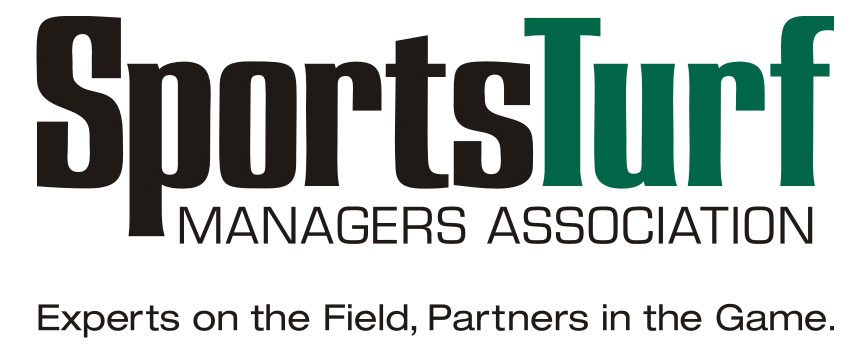 




STMA Membership Incentive
TO: STMA Chapter MembersOne of the most positive steps you can take in your career is to commit to being better tomorrow at your job than you were today. STMA has the information and the resources to help you do that. And, we have a special offer to make this very affordable.  New members (those who haven’t been STMA members since the year 2000) receive a full membership at half price through the remainder of 2019. That means practitioners pay $65 and commercial members join for $170.The benefits are many. Current members cite STMA as the key to their job security (enhancing their value to their employers);career success (education and information to help take that next career step); and professionalism (STMA’s PR efforts are resulting in increased recognition and respect for members and the profession).Another added benefit: *FREE Conference Registration for all new members, a $375 value. The upcoming 31st STMA Conference and Exposition is in West Palm Beach, Fla., Jan. 13-16, 2020. For those who are already enjoying the benefits of STMA membership, don’t forget that during this pro-rated promotion, you receive a financial credit of $50 per person referred towards your membership renewal, conference registration or certification/recertification fees – whichever you choose.Tap into a huge network of peers. Join STMA today! Click here to sign up. *a membership renewal in 2020 is required to take advantage of the free conference registration